2/13/2014GROUP  COPYNumber Effect ( RedZone, Forscasting, Commissions, Spread Report)Team Building Exercise- Demonstration- Working together-   No I in WE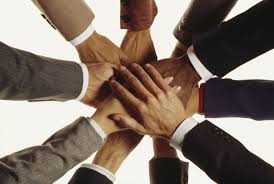 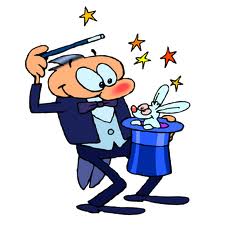 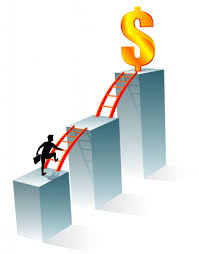 Sales ---Verbal Manipulation and Misdirection- Psychological Magic-Methods, Techniques and Principles -“To Understand your Present…You must Appreciate the Past”  - BKNMedSys Group/Client ServicesReference Guide Sales Concepts/StrategiesBrandon Kirk Newsom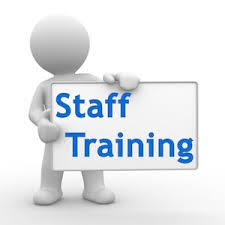 Introduction:::::  If we encounter a man of rare intellect, we should ask him what books he reads.–Ralph Waldo EmersonBeen in sales for over 20 years.  Bought almost every book on SALES Techniques. Library of Congress on Sales, and Motivation Books. Persuasion- Communication … - Know your client, Company -product service, competition, positive attitude-be prepared-follow upINDEX Cards: Motivation, Sales, Persuasion, Communication, InspirationalTom Hopkins, (Puppy Dog close) ,Zig Ziglar Brian Tracy, - Tony Robbins., James K Van Fleet, Jeffrey Gitomer, Stephen Covey , Og Mandino, Napolean Hill, Dale Carnegie, Norman Vincent Peale, Ken Blanchard, Harvey Mackay, Denis Waitley, Mark Victor Hansen,  Maxwell Maltz. Jose Silva , Eckhart Tolle, Wallace D Wattles, Robert Cialdini, William Clement Stone, Samuel A Cypert.YELLOW FOLDER-  Top Sales BooksMy Father-  His Approach- advice For every sale you miss because you're too enthusiastic, you will miss a hundred because you're not enthusiastic enough. – Zig ZiglarBeing Tenacious, Assertive, Persistent. Always described me since the very beginningGreen Folder  WHAT IS YOUR BRAND? Cheetah-  (Momma Lisa) –Brian Tracy -Life is a Mystery to be lived not a problem to be solved Questions:::::RED Folder Spin Selling- come up with a way to ask your client questions in order to expose their “pain” and then “save them with your product or services.Yellow Folder Scoping a Meeting  Document – ConsultingGo over a few of the Highlights- Questions::::::BRANDON- KEY POINTS- My APPROACHOutside Sales Mentality- attire, time, professionalismRelationships are the key.  Develop them It’s not what you say it’s how you say it. (nonverbal)Be Enthusiastic, Energetic, Creative, Positive, Determined -Aggressive Learn Matching and Mirroring techniquesDon’t behave like a salesperson- Be visible- people buy from people that they like Listening is different that hearing.  From the Blog-  10 sales training Tips My top3-4  …. What are yours?Conclusion:::::::::::Why we are here----- ???$$$ in Box- Relationships to build and $“Whatever you are, be a good one.”
-Abraham Lincoln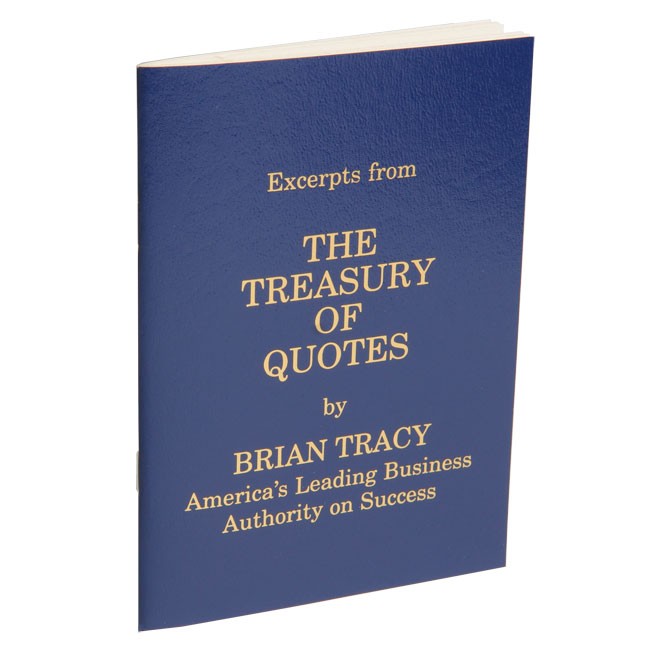 ORDER THIS BOOK Non 
Verbal Communication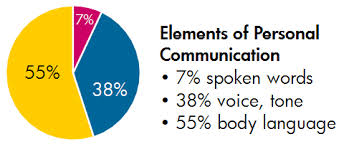 According to Kramer, "94% of our communication is nonverbal, Jerry" (Seinfeld, January 29, 1998). 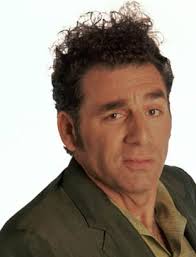 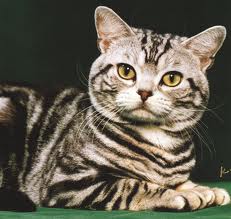 NOTES : 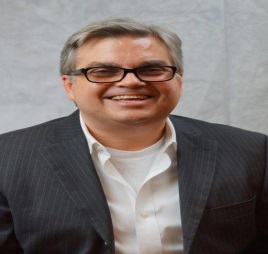 Brandon K Newsom 2/13/2014“Your attitude, not your aptitude, determines your altitude.” – Zig Ziglar